Tabla 	S1. Resultados descriptivos factores del entorno y diferencias en los tres tiempos analizados (prueba de rangos de Wilcoxon)Valor de la media (). Desviación estándar (DS). Prueba de los rangos de Wilcoxon (Z). P valor ≤  0,05*,  P valor ≤  0,005**. 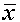 Tabla S2. Resultados descriptivos ruidos y diferencias en los tres tiempos analizados (prueba de rangos de Wilcoxon) Valor de la media (). Desviación estándar (DS). Prueba de los rangos de Wilcoxon (Z). P valor ≤  0,05*,  P valor ≤  0,005**,  P valor ≤  0,001***. Tabla S3. Correlación entre Calidad del Sueño con los factores ambientales y los factores que ocasionan ruido. Rho de Spearman (r). P valor ≤ 0,05*, P valor ≤ 0,005**, P valor ≤ 0,001***. Ítems del cuestionarioDSEvaluación alta [Z (p)]Ruido (1º día)2,742,773NSRuido (Media estancia)2,612,711NSRuido (Alta)2,602,819NSLuz (1º día)2,452,574NSLuz (Media estancia)2,232,461NSLuz (Alta)1,962,244NSCuidados de enfermería (1º día)1,841,895(Z=-2.73, p=.005**)Cuidados de enfermería (Media estancia)1,671,543NSCuidados de enfermería (Alta)1,601,800NSTest diagnósticos (1º día)1,561,677NSTest diagnósticos (Media estancia)1,381,245NSTest diagnósticos (Alta)1,321,299NSActividades de enfermería (1º día)1,872,040(Z=-2.33, p= .019*)Actividades de enfermería (Media estancia)1,891,893(Z=-3.02, p= .003**)Actividades de enfermería (Alta)1,481,567NSExtracción muestras sanguíneas (1º día)1,721,920(Z=-2.37, p= .018*)Extracción muestras sanguíneas (Media estancia)1,641,610(Z=-2.53 , p= 0,011*)Extracción muestras sanguíneas (Alta)1,331,399NSAdministración medicamentos (1º día)1,791,935(Z=-2.39, p= .017*),Administración medicamentos (Media estancia)1,701,805NSAdministración medicamentos (Alta)1,441,551NSTotal (1º día)14,0011,332(Z=-3.04, p= .002**)Total (Media estancia)12,909,227(Z=-2.43, p= .019*)Total (Alta)11,869,039NSÍtem del cuestionarioDSEvaluación media estancia [Z (p)]Evaluación alta [Z (p)]Alarmas (1ª día)3,043,083NS(Z=-2,35 p=0,019)Alarmas (Media estancia)2,312,477NSNSAlarmas (Alta)2,442,589NSNSPulsioxímetro (1ª día)1,842,296NS(Z=-2,42 p=0,41)Pulsioxímetro (Media estancia)1,621,755NSNSPulsioxímetro (Alta)1,451,526NSNSEscuchar gente hablar (1ª día)2,652,855(Z=-3,093 p=0,002)NSEscuchar gente hablar (Media estancia)2,022,088NSNSEscuchar gente hablar (Alta)2,332,535NSNSAspiración de secreciones (1ª día)1,531,794NS(Z=-2,52 p=0,010)Aspiración de secreciones (Media estancia)1,321,381NSNSAspiración de secreciones (Alta)1,16,882NSNSNebulizaciones-Administración oxígeno (1ª día)2,302,760NS(Z=-3,021 p=0,003)Nebulizaciones-Administración oxígeno (Media estancia)2,062,426NS(Z=-2,53 p=0,011)Nebulizaciones-Administración oxígeno (Alta)1,561,695NSNSTeléfono (1ª día)1,491,673NSNSTeléfono (Media estancia)1,281,097NSNSTeléfono (Alta)1,261,183NSNSTotal (1ª día)13,049,255(Z=-3,39 p=0,001***)(Z=-3,38 p=0,001***)Total (Media estancia)10,677,076NSNSTotal (Alta)10,366,178NSNSFactores ambientalesCalidad del sueño en UCI [r (p)]Calidad del sueño en UCI [r (p)]Calidad del sueño en UCI [r (p)]RuidoCalidad del sueño en UCI [r (p)]Calidad del sueño en UCI [r (p)]Calidad del sueño en UCI [r (p)]Factores ambientales(1º día)(Media estancia)(Alta)Ruido(1º día)(Media estancia)(Alta)Ruido-0,148 (0,094)-0,200 (0,019)*-0,310 (<0,001)***Alarmas-0,266 (0,010)**-0,153 (0,020)*-0,230 (0,004)**Luz-0,195 (0,027)*-0,089 (0,313)-0,119 (0,179)Pulsioxímetros-0,041 (0,648)-0,153 (0,084)-0,230 (0,009)**Cuidados enfermería-0,159 (0,071)-0,315 (<0,001)***-0,299 (0,001)***Escuchar gente hablando-0,185 (0,036)*-0,043 (0,627)-0,186 (0,034)*Test diagnósticos-0,018 (0,837)-0,304 (<0,001)***-0,236 (0,007)**Aspirar secreciones-0,006 (0,947)-0,039 (0,662)-0,152 (0,086)Actividades de enfermería-0,017 (0,846)-0,328 (<0,001)***-0,216 (0,014)*Nebulizaciones-0,026 (0,770)-0,217 (0,014)*-0,060 (0,497)Extracción de muestras-0,025 (0,777)-0,198 (0,025)*-0,188 (0,033)*Teléfono-0,064 (0,471)-0,092 (0,301)-0,026 (0,767)Administración de medicamentos-0,009 (0,921)-0,192 (0,029)*-0,239 (0,006)**Total ruido0,248 (0,005)**0,185 (0,036)*0,230 (0,009)**Total F. ambientales-0,162 (0,067)-0,250 (0,004)**-0,208 (0,018)*Total ruido0,248 (0,005)**0,185 (0,036)*0,230 (0,009)**